บันทึกข้อความ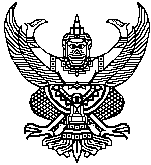 ส่วนราชการ                                                                                                                           .ที่  อว     	                               วันที่                                      .                                    เรื่อง  ขอเสนอโครงการวิจัย/กิจกรรมที่เข้าข่ายการพิจารณาแบบยกเว้น (Exemption review)                                          เรียน  ประธานกรรมการจริยธรรมการวิจัยในมนุษย์ มหาวิทยาลัยราชภัฏสกลนครข้าพเจ้า...........................................สังกัด………………………………………………………………………..ขอเสนอโครงการวิจัยเรื่อง (ชื่อภาษาไทยและภาษาอังกฤษ)..............................................................................................................................................................................................................................................................…………………………………………………………………………………………………………………………………………………………..เพื่อขอยกเว้นการพิจารณา และได้แนบเอกสารประกอบการพิจารณา ดังนี้1. หลักฐานการชำระเงิน 					จำนวน 1 ชุด2. แบบเสนอเพื่อขอยกเว้นการพิจารณาตามที่คณะกรรมการจริยธรรมการวิจัยในมนุษย์ 
              มหาวิทยาลัยราชภัฏสกลนคร กำหนด 			จำนวน 1 ชุด3. โครงการวิจัยฉบับสมบูรณ์ 				จำนวน 1 ชุด4. เอกสารอื่น ๆ ที่เกี่ยวข้อง 				จำนวน 1 ชุด5. ส่งข้อเสนอโครงการวิจัยและเอกสารที่เกี่ยวข้องที่ระบบขอรับการพิจารณาจริยธรรม
               การวิจัยในมนุษย์จึงเรียนมาเพื่อโปรดทราบลงชื่อ............................................. 				ลงชื่อ.....................................................      (............................................) 			       (................................................)       อาจารย์ที่ปรึกษาโครงการ 					  หัวหน้าโครงการวิจัย           กรณีหัวหน้าโครงการวิจัยเป็นนักศึกษาลงชื่อ...........................................       (............................................)    หัวหน้าหน่วยงานแบบเสนอเพื่อขอยกเว้นการพิจารณาจริยธรรมการวิจัยในมนุษย์ต่อคณะกรรมการพิจารณาจริยธรรมการวิจัยในมนุษย์ มหาวิทยาลัยราชภัฏสกลนครผู้วิจัยต้องกรอกข้อมูลและตอบคำถามทุกข้อ 1รายละเอียดเกี่ยวกับหัวหน้าโครงการ/กิจกรรมรายละเอียดเกี่ยวกับหัวหน้าโครงการ/กิจกรรมรายละเอียดเกี่ยวกับหัวหน้าโครงการ/กิจกรรมชื่อ-สกุล (ภาษาไทยและภาษาอังกฤษ)ชื่อ-สกุล (ภาษาไทยและภาษาอังกฤษ)ตำแหน่งภาควิชา/สาขาวิชาภาควิชา/สาขาวิชาคณะหมายเลขโทรศัพท์หมายเลขโทรศัพท์Email:1.1ชื่อโครงการ  /กิจกรรม ชื่อโครงการ  /กิจกรรม ชื่อโครงการ  /กิจกรรม (ภาษาไทย)(ภาษาไทย)(ภาษาไทย)(ภาษาอังกฤษ)(ภาษาอังกฤษ)(ภาษาอังกฤษ)1.2รายละเอียดเกี่ยวกับโครงการ/ กิจกรรม รายละเอียดเกี่ยวกับโครงการ/ กิจกรรม รายละเอียดเกี่ยวกับโครงการ/ กิจกรรม 1.2.1 เป็นการศึกษา การค้นคว้าหรือเก็บรวบรวมข้อมูลอย่างเป็นระบบ เพื่อทดสอบสมมติฐาน หรือ 
     สร้างองค์ความรู้ใหม่หรือไม่☐  ใช่    ☐  ไม่ใช่ (ไม่เข้าข่ายงานวิจัย ไม่ต้องยื่นขอรับการพิจารณา)1.2.1 เป็นการศึกษา การค้นคว้าหรือเก็บรวบรวมข้อมูลอย่างเป็นระบบ เพื่อทดสอบสมมติฐาน หรือ 
     สร้างองค์ความรู้ใหม่หรือไม่☐  ใช่    ☐  ไม่ใช่ (ไม่เข้าข่ายงานวิจัย ไม่ต้องยื่นขอรับการพิจารณา)1.2.1 เป็นการศึกษา การค้นคว้าหรือเก็บรวบรวมข้อมูลอย่างเป็นระบบ เพื่อทดสอบสมมติฐาน หรือ 
     สร้างองค์ความรู้ใหม่หรือไม่☐  ใช่    ☐  ไม่ใช่ (ไม่เข้าข่ายงานวิจัย ไม่ต้องยื่นขอรับการพิจารณา)1.2.2 เกี่ยวข้องกับการทดลอง หรือการกระทำต่อมนุษย์ การเก็บข้อมูลส่วนบุคคล หรือการเก็บตัวอย่าง
     ทางชีวภาพของมนุษย์หรือไม่ ใช่      ☐ ไม่ใช่ (ไม่ต้องยื่นขอรับการพิจารณา)1.2.2 เกี่ยวข้องกับการทดลอง หรือการกระทำต่อมนุษย์ การเก็บข้อมูลส่วนบุคคล หรือการเก็บตัวอย่าง
     ทางชีวภาพของมนุษย์หรือไม่ ใช่      ☐ ไม่ใช่ (ไม่ต้องยื่นขอรับการพิจารณา)1.2.2 เกี่ยวข้องกับการทดลอง หรือการกระทำต่อมนุษย์ การเก็บข้อมูลส่วนบุคคล หรือการเก็บตัวอย่าง
     ทางชีวภาพของมนุษย์หรือไม่ ใช่      ☐ ไม่ใช่ (ไม่ต้องยื่นขอรับการพิจารณา)2ประเภทของโครงการวิจัย (โปรดเลือกตอบข้อ (2.1) – (2.5) ที่ตรงกับโครงการที่เสนอพิจารณา ตามหลักกเณฑ์ฯ มหาวิทยาลัยราชภัฏสกลนคร )ประเภทของโครงการวิจัย (โปรดเลือกตอบข้อ (2.1) – (2.5) ที่ตรงกับโครงการที่เสนอพิจารณา ตามหลักกเณฑ์ฯ มหาวิทยาลัยราชภัฏสกลนคร )ประเภทของโครงการวิจัย (โปรดเลือกตอบข้อ (2.1) – (2.5) ที่ตรงกับโครงการที่เสนอพิจารณา ตามหลักกเณฑ์ฯ มหาวิทยาลัยราชภัฏสกลนคร )(2.1)เป็นวิจัยทางด้านการศึกษา     ใช่        ไม่ใช่ (ข้ามไปตอบข้อ (2.2)เป็นวิจัยทางด้านการศึกษา     ใช่        ไม่ใช่ (ข้ามไปตอบข้อ (2.2)เป็นวิจัยทางด้านการศึกษา     ใช่        ไม่ใช่ (ข้ามไปตอบข้อ (2.2)2.1.1 เป็นการวิจัยที่ดำเนินการในโรงเรียนหรือสถาบันการศึกษาใช่หรือไม่     ใช่      ไม่ใช่ (ต้องขอรับการพิจารณาแบบเร่งรัดหรือแบบเต็มรูปแบบ)2.1.1 เป็นการวิจัยที่ดำเนินการในโรงเรียนหรือสถาบันการศึกษาใช่หรือไม่     ใช่      ไม่ใช่ (ต้องขอรับการพิจารณาแบบเร่งรัดหรือแบบเต็มรูปแบบ)2.1.1 เป็นการวิจัยที่ดำเนินการในโรงเรียนหรือสถาบันการศึกษาใช่หรือไม่     ใช่      ไม่ใช่ (ต้องขอรับการพิจารณาแบบเร่งรัดหรือแบบเต็มรูปแบบ)2.1.2 เป็นการวิจัยที่เกี่ยวข้องการเรียนการสอนตามแนวปฏิบัติที่เป็นมาตรฐานทางการศึกษา
         ใช่หรือไม่          ใช่      ไม่ใช่ (ต้องขอรับการพิจารณาแบบเร่งรัดหรือแบบเต็มรูปแบบ)2.1.2 เป็นการวิจัยที่เกี่ยวข้องการเรียนการสอนตามแนวปฏิบัติที่เป็นมาตรฐานทางการศึกษา
         ใช่หรือไม่          ใช่      ไม่ใช่ (ต้องขอรับการพิจารณาแบบเร่งรัดหรือแบบเต็มรูปแบบ)2.1.2 เป็นการวิจัยที่เกี่ยวข้องการเรียนการสอนตามแนวปฏิบัติที่เป็นมาตรฐานทางการศึกษา
         ใช่หรือไม่          ใช่      ไม่ใช่ (ต้องขอรับการพิจารณาแบบเร่งรัดหรือแบบเต็มรูปแบบ)2.1.3 เป็นการวิจัยที่เกี่ยวข้องการประเมินประสิทธิภาพเทคนิคการสอน/ การบริหารจัดการชั้นเรียน/ 
         การประเมินหลักสูตร/ การประกันคุณภาพการศึกษาใช่หรือไม่    ใช่      ไม่ใช่ (ต้องขอรับการพิจารณาแบบเร่งรัดหรือแบบเต็มรูปแบบ)2.1.3 เป็นการวิจัยที่เกี่ยวข้องการประเมินประสิทธิภาพเทคนิคการสอน/ การบริหารจัดการชั้นเรียน/ 
         การประเมินหลักสูตร/ การประกันคุณภาพการศึกษาใช่หรือไม่    ใช่      ไม่ใช่ (ต้องขอรับการพิจารณาแบบเร่งรัดหรือแบบเต็มรูปแบบ)2.1.3 เป็นการวิจัยที่เกี่ยวข้องการประเมินประสิทธิภาพเทคนิคการสอน/ การบริหารจัดการชั้นเรียน/ 
         การประเมินหลักสูตร/ การประกันคุณภาพการศึกษาใช่หรือไม่    ใช่      ไม่ใช่ (ต้องขอรับการพิจารณาแบบเร่งรัดหรือแบบเต็มรูปแบบ)(2.2)โครงการวิจัยที่ใช้ผลทดสอบทางการศึกษา(cognitive, diagnostic, attitude, achievement) หรือ
เป็นโครงการ ที่เกี่ยวข้องกับการสำรวจ/การสัมภาษณ์/การเฝ้าสังเกตพฤติกรรมสาธารณะใช่หรือไม่        ใช่      ไม่ใช่ (ข้ามไปตอบข้อ (2.3)โครงการวิจัยที่ใช้ผลทดสอบทางการศึกษา(cognitive, diagnostic, attitude, achievement) หรือ
เป็นโครงการ ที่เกี่ยวข้องกับการสำรวจ/การสัมภาษณ์/การเฝ้าสังเกตพฤติกรรมสาธารณะใช่หรือไม่        ใช่      ไม่ใช่ (ข้ามไปตอบข้อ (2.3)โครงการวิจัยที่ใช้ผลทดสอบทางการศึกษา(cognitive, diagnostic, attitude, achievement) หรือ
เป็นโครงการ ที่เกี่ยวข้องกับการสำรวจ/การสัมภาษณ์/การเฝ้าสังเกตพฤติกรรมสาธารณะใช่หรือไม่        ใช่      ไม่ใช่ (ข้ามไปตอบข้อ (2.3)2.2.1 อาสาสมัครในโครงการเป็นกลุ่มประชากรต่อไปนี้ใช่หรือไม่ ☐ ไม่ใช่  ☐ ใช่  ระบุ ทารกในครรภ์/ตัวอ่อน ทารก เด็ก ผู้เยาว์ (อายุต่ำกว่า 18 ปี)สตรีมีครรภ์ผู้ต้องขัง, แรงงานต่างด้าวผู้ป่วยโรคติดเชื้อร้ายแรง หรือผู้ป่วยเรื้อรังนักเรียน/ นักศึกษา/หรือผู้ใต้บังคับบัญชาผู้ด้อยโอกาสทางสังคม เช่น ขอทาน คนพิการ หรืออาชีพหญิงบริการ ฯลฯ(หากตอบใช่ในข้อนี้ ต้องขอรับการพิจารณาแบบเร่งรัดหรือแบบเต็มรูปแบบ)2.2.1 อาสาสมัครในโครงการเป็นกลุ่มประชากรต่อไปนี้ใช่หรือไม่ ☐ ไม่ใช่  ☐ ใช่  ระบุ ทารกในครรภ์/ตัวอ่อน ทารก เด็ก ผู้เยาว์ (อายุต่ำกว่า 18 ปี)สตรีมีครรภ์ผู้ต้องขัง, แรงงานต่างด้าวผู้ป่วยโรคติดเชื้อร้ายแรง หรือผู้ป่วยเรื้อรังนักเรียน/ นักศึกษา/หรือผู้ใต้บังคับบัญชาผู้ด้อยโอกาสทางสังคม เช่น ขอทาน คนพิการ หรืออาชีพหญิงบริการ ฯลฯ(หากตอบใช่ในข้อนี้ ต้องขอรับการพิจารณาแบบเร่งรัดหรือแบบเต็มรูปแบบ)2.2.1 อาสาสมัครในโครงการเป็นกลุ่มประชากรต่อไปนี้ใช่หรือไม่ ☐ ไม่ใช่  ☐ ใช่  ระบุ ทารกในครรภ์/ตัวอ่อน ทารก เด็ก ผู้เยาว์ (อายุต่ำกว่า 18 ปี)สตรีมีครรภ์ผู้ต้องขัง, แรงงานต่างด้าวผู้ป่วยโรคติดเชื้อร้ายแรง หรือผู้ป่วยเรื้อรังนักเรียน/ นักศึกษา/หรือผู้ใต้บังคับบัญชาผู้ด้อยโอกาสทางสังคม เช่น ขอทาน คนพิการ หรืออาชีพหญิงบริการ ฯลฯ(หากตอบใช่ในข้อนี้ ต้องขอรับการพิจารณาแบบเร่งรัดหรือแบบเต็มรูปแบบ)2.2.2 หากใช้ผลทดสอบทางการศึกษา/แบบบันทึกข้อมูลของหน่วยงาน ได้รับความยินยอมจาก
         ผู้รับผิดชอบข้อมูลแล้ว ใช่หรือไม่ ใช่     ไม่ใช่ (ต้องขอรับการพิจารณาแบบเร่งรัดหรือแบบเต็มรูปแบบ)   ไม่เกี่ยวข้อง2.2.2 หากใช้ผลทดสอบทางการศึกษา/แบบบันทึกข้อมูลของหน่วยงาน ได้รับความยินยอมจาก
         ผู้รับผิดชอบข้อมูลแล้ว ใช่หรือไม่ ใช่     ไม่ใช่ (ต้องขอรับการพิจารณาแบบเร่งรัดหรือแบบเต็มรูปแบบ)   ไม่เกี่ยวข้อง2.2.2 หากใช้ผลทดสอบทางการศึกษา/แบบบันทึกข้อมูลของหน่วยงาน ได้รับความยินยอมจาก
         ผู้รับผิดชอบข้อมูลแล้ว ใช่หรือไม่ ใช่     ไม่ใช่ (ต้องขอรับการพิจารณาแบบเร่งรัดหรือแบบเต็มรูปแบบ)   ไม่เกี่ยวข้อง2.2.3 แบบบันทึกที่ใช้ของผู้วิจัยมีการระบุชื่อเจ้าของข้อมูลหรือรหัสที่สามารถสาวถึงเจ้าของข้อมูลได้
         โดยตรง (ชื่อ สกุล ที่อยู่ เลขที่บัตรประชาชน/ข้าราชการ เวชระเบียน) หรือ ระบุบุคคลได้โดย
         อ้อม (เข้ารหัสไว้โดยมีข้อมูลบุคคลเชื่อมสืบค้นได้) ใช่หรือไม่  ใช่    ไม่ใช่ (ต้องขอรับการพิจารณาแบบเร่งรัดหรือแบบเต็มรูปแบบ)  ☐ ไม่เกี่ยวข้อง2.2.3 แบบบันทึกที่ใช้ของผู้วิจัยมีการระบุชื่อเจ้าของข้อมูลหรือรหัสที่สามารถสาวถึงเจ้าของข้อมูลได้
         โดยตรง (ชื่อ สกุล ที่อยู่ เลขที่บัตรประชาชน/ข้าราชการ เวชระเบียน) หรือ ระบุบุคคลได้โดย
         อ้อม (เข้ารหัสไว้โดยมีข้อมูลบุคคลเชื่อมสืบค้นได้) ใช่หรือไม่  ใช่    ไม่ใช่ (ต้องขอรับการพิจารณาแบบเร่งรัดหรือแบบเต็มรูปแบบ)  ☐ ไม่เกี่ยวข้อง2.2.3 แบบบันทึกที่ใช้ของผู้วิจัยมีการระบุชื่อเจ้าของข้อมูลหรือรหัสที่สามารถสาวถึงเจ้าของข้อมูลได้
         โดยตรง (ชื่อ สกุล ที่อยู่ เลขที่บัตรประชาชน/ข้าราชการ เวชระเบียน) หรือ ระบุบุคคลได้โดย
         อ้อม (เข้ารหัสไว้โดยมีข้อมูลบุคคลเชื่อมสืบค้นได้) ใช่หรือไม่  ใช่    ไม่ใช่ (ต้องขอรับการพิจารณาแบบเร่งรัดหรือแบบเต็มรูปแบบ)  ☐ ไม่เกี่ยวข้อง2.2.4 ข้อมูลที่วิจัยเกี่ยวข้องกับประเด็นอ่อนไหวต่อไปนี้หรือไม่  ไม่ใช่      ใช่  ระบุพฤติกรรม หรือทัศนคติทางเพศการดื่มสุราหรือเสพสารเสพติดการกระทำผิดศีลธรรมหรือกฎหมายในลักษณะอื่นๆความเจ็บป่วยทางจิตหรือโรคติดต่อที่ไม่เป็นที่ยอมรับทางสังคม เช่น HIV/AIDs, TB, ฯลฯอื่นๆ ระบุ.............................................................................................................(หากตอบใช่ในข้อนี้ ต้องขอรับการพิจารณาแบบเร่งรัดหรือแบบเต็มรูปแบบ)2.2.4 ข้อมูลที่วิจัยเกี่ยวข้องกับประเด็นอ่อนไหวต่อไปนี้หรือไม่  ไม่ใช่      ใช่  ระบุพฤติกรรม หรือทัศนคติทางเพศการดื่มสุราหรือเสพสารเสพติดการกระทำผิดศีลธรรมหรือกฎหมายในลักษณะอื่นๆความเจ็บป่วยทางจิตหรือโรคติดต่อที่ไม่เป็นที่ยอมรับทางสังคม เช่น HIV/AIDs, TB, ฯลฯอื่นๆ ระบุ.............................................................................................................(หากตอบใช่ในข้อนี้ ต้องขอรับการพิจารณาแบบเร่งรัดหรือแบบเต็มรูปแบบ)2.2.4 ข้อมูลที่วิจัยเกี่ยวข้องกับประเด็นอ่อนไหวต่อไปนี้หรือไม่  ไม่ใช่      ใช่  ระบุพฤติกรรม หรือทัศนคติทางเพศการดื่มสุราหรือเสพสารเสพติดการกระทำผิดศีลธรรมหรือกฎหมายในลักษณะอื่นๆความเจ็บป่วยทางจิตหรือโรคติดต่อที่ไม่เป็นที่ยอมรับทางสังคม เช่น HIV/AIDs, TB, ฯลฯอื่นๆ ระบุ.............................................................................................................(หากตอบใช่ในข้อนี้ ต้องขอรับการพิจารณาแบบเร่งรัดหรือแบบเต็มรูปแบบ)2.2.5 การเปิดเผยข้อมูลที่ได้จากการวิจัย อาจทำให้อาสาสมัครได้รับผลกระทบต่อจิตใจ เสี่ยงต่อการ
         เสื่อมเสียชื่อเสียงเงินทองหรือได้รับความเสียหายต่ออาชีพตำแหน่งหน้าที่การงานหรือผลกระทบ
         ทางการศึกษา หรือ ความก้าวหน้าหรือไม่ใช่   (ต้องขอรับการพิจารณาแบบเร่งรัดหรือแบบเต็มรูปแบบ)       ไม่ใช่2.2.5 การเปิดเผยข้อมูลที่ได้จากการวิจัย อาจทำให้อาสาสมัครได้รับผลกระทบต่อจิตใจ เสี่ยงต่อการ
         เสื่อมเสียชื่อเสียงเงินทองหรือได้รับความเสียหายต่ออาชีพตำแหน่งหน้าที่การงานหรือผลกระทบ
         ทางการศึกษา หรือ ความก้าวหน้าหรือไม่ใช่   (ต้องขอรับการพิจารณาแบบเร่งรัดหรือแบบเต็มรูปแบบ)       ไม่ใช่2.2.5 การเปิดเผยข้อมูลที่ได้จากการวิจัย อาจทำให้อาสาสมัครได้รับผลกระทบต่อจิตใจ เสี่ยงต่อการ
         เสื่อมเสียชื่อเสียงเงินทองหรือได้รับความเสียหายต่ออาชีพตำแหน่งหน้าที่การงานหรือผลกระทบ
         ทางการศึกษา หรือ ความก้าวหน้าหรือไม่ใช่   (ต้องขอรับการพิจารณาแบบเร่งรัดหรือแบบเต็มรูปแบบ)       ไม่ใช่(2.3)โครงการวิจัยทางด้านบริการสาธารณะ                 ใช่         ไม่ใช่ (ข้ามไปตอบข้อ (2.4)โครงการวิจัยทางด้านบริการสาธารณะ                 ใช่         ไม่ใช่ (ข้ามไปตอบข้อ (2.4)โครงการวิจัยทางด้านบริการสาธารณะ                 ใช่         ไม่ใช่ (ข้ามไปตอบข้อ (2.4)2.3.1 เป็นโครงการสาธิต/โครงการสำรวจ/หรือโครงการประเมินระบบงานที่ได้รับอนุญาตจากหัวหน้า
         งานหรือผู้รับผิดชอบองค์กรใช่หรือไม่ ใช่      ไม่ใช่ (ต้องขอรับการพิจารณาแบบเร่งรัดหรือแบบเต็มรูปแบบ)2.3.1 เป็นโครงการสาธิต/โครงการสำรวจ/หรือโครงการประเมินระบบงานที่ได้รับอนุญาตจากหัวหน้า
         งานหรือผู้รับผิดชอบองค์กรใช่หรือไม่ ใช่      ไม่ใช่ (ต้องขอรับการพิจารณาแบบเร่งรัดหรือแบบเต็มรูปแบบ)2.3.1 เป็นโครงการสาธิต/โครงการสำรวจ/หรือโครงการประเมินระบบงานที่ได้รับอนุญาตจากหัวหน้า
         งานหรือผู้รับผิดชอบองค์กรใช่หรือไม่ ใช่      ไม่ใช่ (ต้องขอรับการพิจารณาแบบเร่งรัดหรือแบบเต็มรูปแบบ)2.3.2 โครงการมีวัตถุประสงค์เพื่อประเมินประสิทธิภาพ/ การศึกษาทางเลือก/การพัฒนาระบบงาน 
         หรือ นโยบายใช่หรือไม่ ใช่      ไม่ใช่ (ต้องขอรับการพิจารณาแบบเร่งรัดหรือแบบเต็มรูปแบบ)    ☐ ไม่เกี่ยวข้อง2.3.2 โครงการมีวัตถุประสงค์เพื่อประเมินประสิทธิภาพ/ การศึกษาทางเลือก/การพัฒนาระบบงาน 
         หรือ นโยบายใช่หรือไม่ ใช่      ไม่ใช่ (ต้องขอรับการพิจารณาแบบเร่งรัดหรือแบบเต็มรูปแบบ)    ☐ ไม่เกี่ยวข้อง2.3.2 โครงการมีวัตถุประสงค์เพื่อประเมินประสิทธิภาพ/ การศึกษาทางเลือก/การพัฒนาระบบงาน 
         หรือ นโยบายใช่หรือไม่ ใช่      ไม่ใช่ (ต้องขอรับการพิจารณาแบบเร่งรัดหรือแบบเต็มรูปแบบ)    ☐ ไม่เกี่ยวข้อง2.3.3 มีการเปิดเผยชื่อบุคคลหรือข้อมูลส่วนบุคคลของอาสาสมัครในโครงการใช่หรือไม่ ใช่   (ต้องขอรับการพิจารณาแบบเร่งรัดหรือแบบเต็มรูปแบบ)   ไม่ใช่  ☐ ไม่เกี่ยวข้อง2.3.3 มีการเปิดเผยชื่อบุคคลหรือข้อมูลส่วนบุคคลของอาสาสมัครในโครงการใช่หรือไม่ ใช่   (ต้องขอรับการพิจารณาแบบเร่งรัดหรือแบบเต็มรูปแบบ)   ไม่ใช่  ☐ ไม่เกี่ยวข้อง2.3.3 มีการเปิดเผยชื่อบุคคลหรือข้อมูลส่วนบุคคลของอาสาสมัครในโครงการใช่หรือไม่ ใช่   (ต้องขอรับการพิจารณาแบบเร่งรัดหรือแบบเต็มรูปแบบ)   ไม่ใช่  ☐ ไม่เกี่ยวข้อง(2.4)โครงการสำรวจความพึงพอใจต่ออาหาร สินค้าและบริการ  ☐ ใช่  ☐ ไม่ใช่ (ข้ามไปตอบข้อ (2.5)โครงการสำรวจความพึงพอใจต่ออาหาร สินค้าและบริการ  ☐ ใช่  ☐ ไม่ใช่ (ข้ามไปตอบข้อ (2.5)โครงการสำรวจความพึงพอใจต่ออาหาร สินค้าและบริการ  ☐ ใช่  ☐ ไม่ใช่ (ข้ามไปตอบข้อ (2.5)2.4.1 อาหาร หรือสินค้า หรือบริการมีส่วนประกอบที่เป็นสารเสพติดหรือสารก่อโทษต่อมนุษย์ หรือ
         สิ่งแวดล้อมหรือไม่ มี  (ต้องขอรับการพิจารณาแบบเร่งรัดหรือแบบเต็มรูปแบบ)    ไม่มี2.4.1 อาหาร หรือสินค้า หรือบริการมีส่วนประกอบที่เป็นสารเสพติดหรือสารก่อโทษต่อมนุษย์ หรือ
         สิ่งแวดล้อมหรือไม่ มี  (ต้องขอรับการพิจารณาแบบเร่งรัดหรือแบบเต็มรูปแบบ)    ไม่มี2.4.1 อาหาร หรือสินค้า หรือบริการมีส่วนประกอบที่เป็นสารเสพติดหรือสารก่อโทษต่อมนุษย์ หรือ
         สิ่งแวดล้อมหรือไม่ มี  (ต้องขอรับการพิจารณาแบบเร่งรัดหรือแบบเต็มรูปแบบ)    ไม่มี2.4.2 อาหาร หรือสินค้า หรือบริการอาจก่อให้เกิดโทษต่อสุขภาพของผู้บริโภคหรือไม่ ☐ ใช่ (ต้องขอรับการพิจารณาแบบเร่งรัดหรือแบบเต็มรูปแบบ)     ☐  ไม่ใช่ 2.4.2 อาหาร หรือสินค้า หรือบริการอาจก่อให้เกิดโทษต่อสุขภาพของผู้บริโภคหรือไม่ ☐ ใช่ (ต้องขอรับการพิจารณาแบบเร่งรัดหรือแบบเต็มรูปแบบ)     ☐  ไม่ใช่ 2.4.2 อาหาร หรือสินค้า หรือบริการอาจก่อให้เกิดโทษต่อสุขภาพของผู้บริโภคหรือไม่ ☐ ใช่ (ต้องขอรับการพิจารณาแบบเร่งรัดหรือแบบเต็มรูปแบบ)     ☐  ไม่ใช่ (2.5)โครงการวิจัยในห้องปฏิบัติการ                         ☐   ใช่   ☐ ไม่ใช่ (ข้ามไปตอบข้อ 3)โครงการวิจัยในห้องปฏิบัติการ                         ☐   ใช่   ☐ ไม่ใช่ (ข้ามไปตอบข้อ 3)โครงการวิจัยในห้องปฏิบัติการ                         ☐   ใช่   ☐ ไม่ใช่ (ข้ามไปตอบข้อ 3)2.5.1 การวิจัยใช้เชื้อที่แยกได้จากสิ่งส่งตรวจ (Isolated microorganisms) และเพาะเลี้ยงใน
 ห้องปฏิบัติการไว้เป็นสายพันธุ์ และไม่มีข้อมูลเชื่อมโยงถึงบุคคลที่เป็นเจ้าของ ใช่หรือไม่ ใช่      ไม่ใช่ (ต้องขอรับการพิจารณาแบบเร่งรัดหรือแบบเต็มรูปแบบ)   ไม่เกี่ยวข้อง2.5.1 การวิจัยใช้เชื้อที่แยกได้จากสิ่งส่งตรวจ (Isolated microorganisms) และเพาะเลี้ยงใน
 ห้องปฏิบัติการไว้เป็นสายพันธุ์ และไม่มีข้อมูลเชื่อมโยงถึงบุคคลที่เป็นเจ้าของ ใช่หรือไม่ ใช่      ไม่ใช่ (ต้องขอรับการพิจารณาแบบเร่งรัดหรือแบบเต็มรูปแบบ)   ไม่เกี่ยวข้อง2.5.1 การวิจัยใช้เชื้อที่แยกได้จากสิ่งส่งตรวจ (Isolated microorganisms) และเพาะเลี้ยงใน
 ห้องปฏิบัติการไว้เป็นสายพันธุ์ และไม่มีข้อมูลเชื่อมโยงถึงบุคคลที่เป็นเจ้าของ ใช่หรือไม่ ใช่      ไม่ใช่ (ต้องขอรับการพิจารณาแบบเร่งรัดหรือแบบเต็มรูปแบบ)   ไม่เกี่ยวข้อง2.5.2 การวิจัยใช้เซลล์เพาะเลี้ยงจากเนื้อเยื่อมนุษย์ที่ได้รับการปรับสภาพให้เป็นเซลล์สายพันธุ์ 
         (cell line) แล้ว ใช่หรือไม่ ใช่       ไม่ใช่ (ต้องขอรับการพิจารณาแบบเร่งรัดหรือแบบเต็มรูปแบบ)  ☐ ไม่เกี่ยวข้อง2.5.2 การวิจัยใช้เซลล์เพาะเลี้ยงจากเนื้อเยื่อมนุษย์ที่ได้รับการปรับสภาพให้เป็นเซลล์สายพันธุ์ 
         (cell line) แล้ว ใช่หรือไม่ ใช่       ไม่ใช่ (ต้องขอรับการพิจารณาแบบเร่งรัดหรือแบบเต็มรูปแบบ)  ☐ ไม่เกี่ยวข้อง2.5.2 การวิจัยใช้เซลล์เพาะเลี้ยงจากเนื้อเยื่อมนุษย์ที่ได้รับการปรับสภาพให้เป็นเซลล์สายพันธุ์ 
         (cell line) แล้ว ใช่หรือไม่ ใช่       ไม่ใช่ (ต้องขอรับการพิจารณาแบบเร่งรัดหรือแบบเต็มรูปแบบ)  ☐ ไม่เกี่ยวข้อง2.5.3  การวิจัยใช้ตัวอย่างจากโครงกระดูก หรือศพอาจารย์ใหญ่ของคณะแพทยศาสตร์ หรือฟันที่ถูก
          ถอนทิ้งตามปกติของงานทันตกรรม ใช่หรือไม่   ใช่      ไม่ใช่ (ต้องขอรับการพิจารณาแบบเร่งรัดหรือแบบเต็มรูปแบบ)   ไม่เกี่ยวข้อง2.5.3  การวิจัยใช้ตัวอย่างจากโครงกระดูก หรือศพอาจารย์ใหญ่ของคณะแพทยศาสตร์ หรือฟันที่ถูก
          ถอนทิ้งตามปกติของงานทันตกรรม ใช่หรือไม่   ใช่      ไม่ใช่ (ต้องขอรับการพิจารณาแบบเร่งรัดหรือแบบเต็มรูปแบบ)   ไม่เกี่ยวข้อง2.5.3  การวิจัยใช้ตัวอย่างจากโครงกระดูก หรือศพอาจารย์ใหญ่ของคณะแพทยศาสตร์ หรือฟันที่ถูก
          ถอนทิ้งตามปกติของงานทันตกรรม ใช่หรือไม่   ใช่      ไม่ใช่ (ต้องขอรับการพิจารณาแบบเร่งรัดหรือแบบเต็มรูปแบบ)   ไม่เกี่ยวข้อง2.5.4 การวิจัยหาสารปนเปื้อน สารเคมี เชื้อโรค หรือชีววัตถุ และไม่มีการกระทำโดยตรงต่ออาสาสมัคร
         ใช่หรือไม่     ใช่     ไม่ใช่ (ต้องขอรับการพิจารณาแบบเร่งรัดหรือแบบเต็มรูปแบบ)    ไม่เกี่ยวข้อง2.5.4 การวิจัยหาสารปนเปื้อน สารเคมี เชื้อโรค หรือชีววัตถุ และไม่มีการกระทำโดยตรงต่ออาสาสมัคร
         ใช่หรือไม่     ใช่     ไม่ใช่ (ต้องขอรับการพิจารณาแบบเร่งรัดหรือแบบเต็มรูปแบบ)    ไม่เกี่ยวข้อง2.5.4 การวิจัยหาสารปนเปื้อน สารเคมี เชื้อโรค หรือชีววัตถุ และไม่มีการกระทำโดยตรงต่ออาสาสมัคร
         ใช่หรือไม่     ใช่     ไม่ใช่ (ต้องขอรับการพิจารณาแบบเร่งรัดหรือแบบเต็มรูปแบบ)    ไม่เกี่ยวข้อง33หลักฐานประกอบการพิจารณาหลักฐานประกอบการพิจารณาโครงการวิจัย/กิจกรรมฉบับสมบรูณ์แบบสอบถาม/แบบบันทึกข้อมูลหนังสืออนุญาตจากผู้บังคับบัญชาหรือผู้รับผิดชอบองค์กรหรือผู้รับผิดชอบข้อมูลแบบเสนอเพื่อขอรับการพิจารณาจริยธรรมการวิจัยในมนุษย์เอกสารคำชี้แจงสำหรับอาสาสมัครและ/หรือแบบคำยินยอมอื่นๆ ระบุ....................................................................................................…………………...........โครงการวิจัย/กิจกรรมฉบับสมบรูณ์แบบสอบถาม/แบบบันทึกข้อมูลหนังสืออนุญาตจากผู้บังคับบัญชาหรือผู้รับผิดชอบองค์กรหรือผู้รับผิดชอบข้อมูลแบบเสนอเพื่อขอรับการพิจารณาจริยธรรมการวิจัยในมนุษย์เอกสารคำชี้แจงสำหรับอาสาสมัครและ/หรือแบบคำยินยอมอื่นๆ ระบุ....................................................................................................…………………...........44คำรับรองจากผู้วิจัยคำรับรองจากผู้วิจัย4.1 ข้าพเจ้าขอรับรองว่า ข้าพเจ้าได้ตรวจสอบความถูกต้องของข้อมูลทั้งหมดที่นำเสนอต่อ
  คณะกรรมการจริยธรรมการวิจัยในมนุษย์ มหาวิทยาลัยราชภัฏสกลนครด้วยตนเอง และ4.2 ข้าพเจ้ารับทราบว่าคณะกรรมการจริยธรรมการวิจัยในมนุษย์ มหาวิทยาลัยราชภัฏสกลนครจะไม่รับ
      พิจารณางานวิจัยที่ได้ดำเนินการไปแล้วลายมือ.......................................................................................(ชื่อตัวบรรจง.............................................................................)       วันที่............................................................................................4.1 ข้าพเจ้าขอรับรองว่า ข้าพเจ้าได้ตรวจสอบความถูกต้องของข้อมูลทั้งหมดที่นำเสนอต่อ
  คณะกรรมการจริยธรรมการวิจัยในมนุษย์ มหาวิทยาลัยราชภัฏสกลนครด้วยตนเอง และ4.2 ข้าพเจ้ารับทราบว่าคณะกรรมการจริยธรรมการวิจัยในมนุษย์ มหาวิทยาลัยราชภัฏสกลนครจะไม่รับ
      พิจารณางานวิจัยที่ได้ดำเนินการไปแล้วลายมือ.......................................................................................(ชื่อตัวบรรจง.............................................................................)       วันที่............................................................................................